NÁRODNÁ RADA SLOVENSKEJ REPUBLIKY	VIII. volebné obdobieČíslo: PREDS-291/2020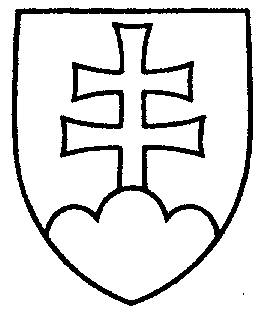 486UZNESENIENÁRODNEJ RADY SLOVENSKEJ REPUBLIKYz 2. decembra 2020k návrhu programu 19. schôdze Národnej rady Slovenskej republiky	Národná rada Slovenskej republiky	n e s c h v a ľ u j e	návrh programu 19. schôdze Národnej rady Slovenskej republiky so začiatkom
2. decembra 2020 o 14.00 hod., zvolanej podľa čl. 83 ods. 2 Ústavy Slovenskej republiky
a § 17 ods. 2 zákona Národnej rady Slovenskej republiky č. 350/1996 Z. z. o rokovacom poriadku Národnej rady Slovenskej republiky v znení neskorších predpisov na žiadosť
30 poslancov z 25. novembra 2020.   PredsedaNárodnej rady Slovenskej republiky v z. Gábor  G r e n d e l  v. r.Overovatelia:Zita  P l e š t i n s k á   v. r. Magdaléna  S u l a n o v á   v. r.